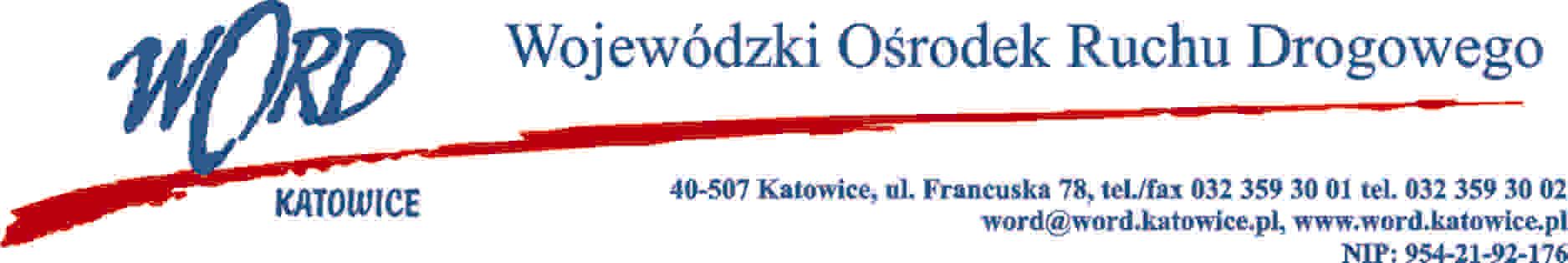 Katowice, dnia 5.09.2023 r. AT-ZP.262.8.16.2023.EGInformacja o wyborze najkorzystniejszej oferty w postępowaniu pn. „Dostawa paliwa do pojazdów oddziału terenowego Wojewódzkiego Ośrodka Ruchu Drogowego w  Katowicach wraz z kartami flotowymi.Wojewódzki Ośrodek Ruchu Drogowego w Katowicach  działając zgodnie z art. 253 ust. 1 pkt. 1 ustawy z dnia 11 września 2019 r. Prawo zamówień publicznych (Dz. U. z 2022 r. poz. 1710 z późn.zm.) przekazuje następujące informacje:Umowa z wybranym Wykonawcą: Przedsiębiorstwo Komunikacji Miejskiej Sp. z o.o. ul. Wspólna 5d, 32-300 Olkusz zostanie zawarta z uwzględnieniem terminu wskazanego w art. 308 ust 2 ustawy Pzp. 
Uzasadnienie wyboru: Wybrana oferta Wykonawcy spełnia wszystkie wymagania Zamawiającego oraz jest ofertą najkorzystniejszą.W oryginale podpis:Dyrektor WORD – Krzysztof PrzybylskiOtrzymują;1)Platforma 2) a/aWykonawcyIlość punktów w kryterium cenaIlość punktów w kryterium odległość stacji paliw WykonawcyIlość punktów razem1.Orlen S.A. ul. Chemików 7, 09-411 PłockNIP: 774000145458,144098,142Przedsiębiorstwo Komunikacji Miejskiej Sp. z o.o. ul. Wspólna 5d, 32-300 OlkuszNIP: 637173521360401003.Circle K Polska Sp. z o.o.,Ul. Puławska 86, 02-603 WarszawaNIP:779000108358,91058,914PETROJET Sp. z o.o.Kieszek 5226-670 PionkiNIP: 796290947357,634097,63